Spellings – Miss Macmillan’s group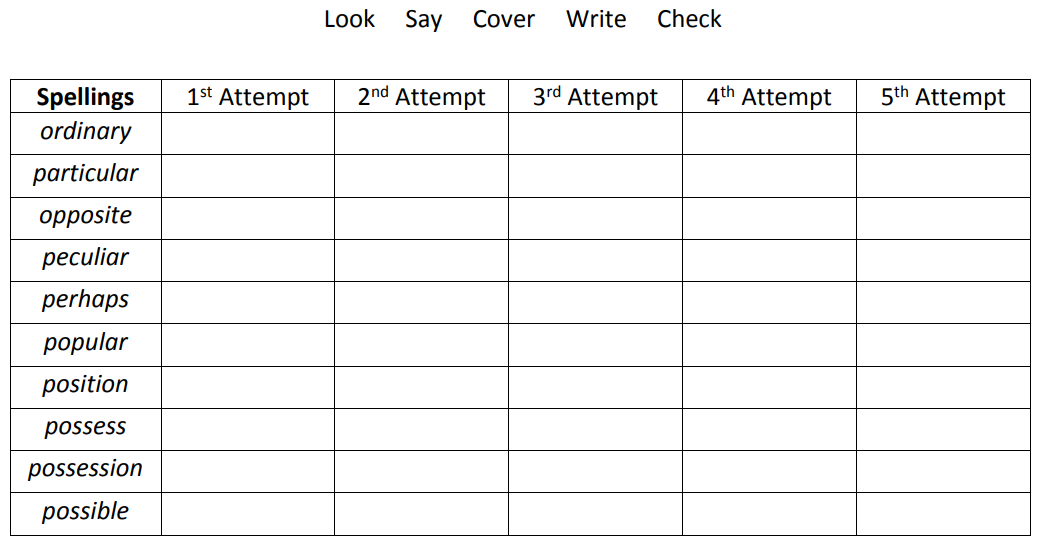 